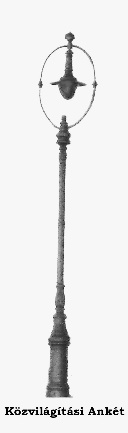 Világítástechnikai Társaság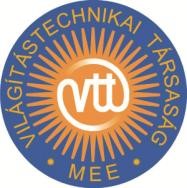 2017. május 18-19-én rendezi meg a XLVIII. Közvilágítási Ankétot 
Mezőkövesd Zsóry-fürdőnA konferencia helyszíne: 
BALNEO HOTEL ZSORI TERMAL & WELNESS****
3400 Mezőkövesd Zsóry-fürdő, Fülemüle u.2Az idei Ankét újdonsága, hogy bemutatásra kerülnek a Pro Lumine Innovatív világítás pályázat díjra jelöltjeinek munkái. A zsűri a konferencián elhangzott előadások megvitatása után hozza meg döntését és a gálavacsora keretében kerülnek átadásra a díjak.Csatlakoztunk egy országos rendezvénysorozathoz is, a Közlekedési Kultúra Napja keretében, hisz a közterületek világítása hozzájárul a biztonságosabb közlekedéshez.Az Ankétot követően fakultatív program keretében részt veszünk egy borkóstolóval egybekötött vacsorán, és másnap ellátogatunk a Mátrai Hőerőműbe, ahol lehetőségünk lesz a bánya és az új napelemes erőmű megtekintésére is.Ennek jegyében invitálunk minden kedves érdeklődőt Ankétunkra. Éljünk a lehetőséggel, hogy évente egyszer megoszthatjuk tapasztalatainkat, előadóinknak feltehetjük azokat a kérdéseket, amelyek a mindennapi gyakorlatunk során felmerülnek.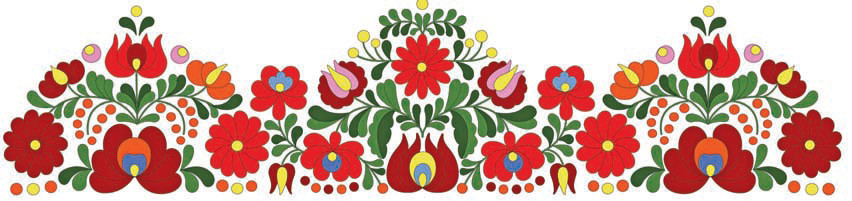 Jelentkezési határidő: 2017. május 15. hétfőRészvételi díjak (bruttó árak forintban) A részvételi díj szervezési költségből és igény szerint választható étkezési díjból, fakultatív program díjából, valamint a szállás költségből tevődik össze. A megjelölt díjakról a jelentkezést követően számlát küldünk. A számlában az étkezések díja – a hatályos jogszabályok miatt – mindenképp külön kerül feltüntetésre.  A részvétel feltétele a részvételi díjnak a MEE VTT számlájára való beérkezése, a választott jelentkezési időpontnak megfelelően 2017. május 5-ig illetve 2017. május 15-ig.Az Ankéton való részvétel lemondása csak írásban, legkésőbb 2017. május 15-ig lehetséges. Ennek elmulasztása esetén a jelentkező a teljes részvételi díjat köteles megtéríteni.  A jelentkezések elfogadásáról értesítést küldünk. A jelentkezési lapot, valamint a nyilatkozatot a vtt@vilagitas.org e-mail címre kérjük küldeni.  Várjuk a közvilágítás iránt érdeklődők jelentkezését! 	Nagy János sk.  	Mancz Ivette sk. 	MEE Világítástechnikai Társaság	MEE Világítástechnikai Társaság 	elnök	alelnök Szállás információ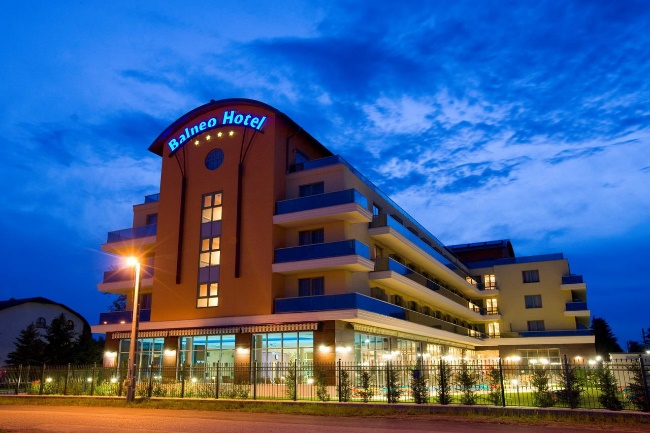 Szálláshely és a konferencia helyszíne:Balneo Hotel Zsori Thermal & Wellness ****Cím: 3400 Mezőkövesd, Zsóry-fürdő, Fülemüle út 2.  GPS: 47.796352N   |   20.523286E Recepció tel.: +36 49 505 030 Szállásdíjak (bruttó árak forintban):A szobaár nem tartalmazza az idegenforgalmi adót, mely 350 Ft/fő/éj.A szobaárak tartalma:Szállás kétágyas szobákbanBőséges büféreggeli Wellness részleg használata (belső- és külső, élmény- és két Zsóry- vizes gyógymedence, finn szauna, infra szauna, gőzkabin, jég-, aroma- és sókabin, barlang zuhany)Naponta frissítő vízi torna Fitness terem korlátlan használata edzőink útmutatásával, tanácsaivalFürdőköpeny és wellness törülköző Internet csatlakozási lehetőségParkoló használataÁFA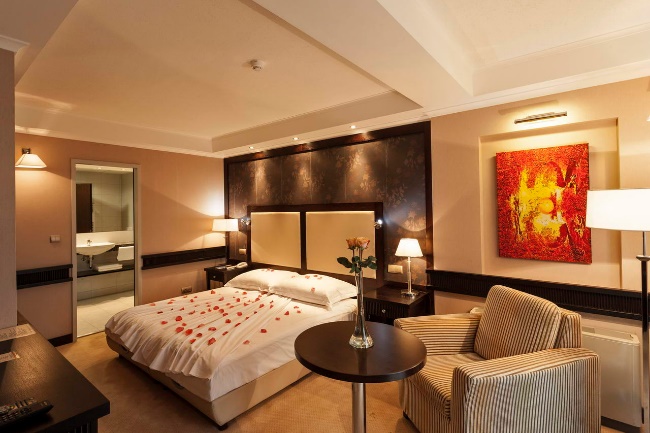 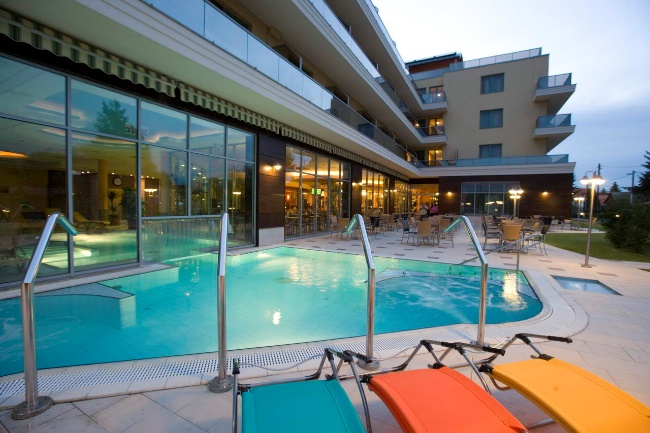 ÉtkezésekReggeli: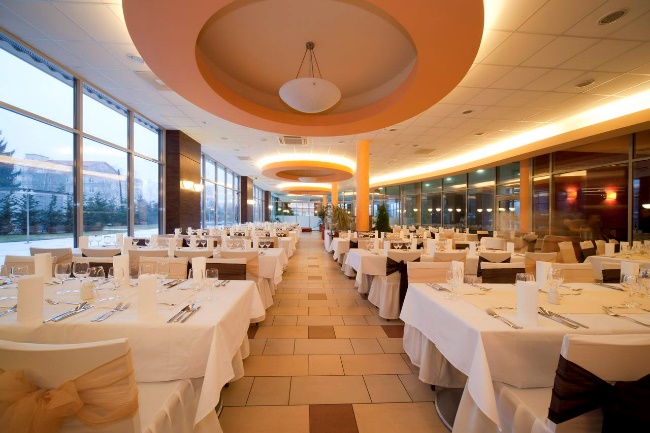 svédasztalos reggeli Kávészünetek:kávé /tea, üdítő / ásványvíz, édes, sós sütemény Büféebéd:2-féle leves, 3-féle főfogás körettel, 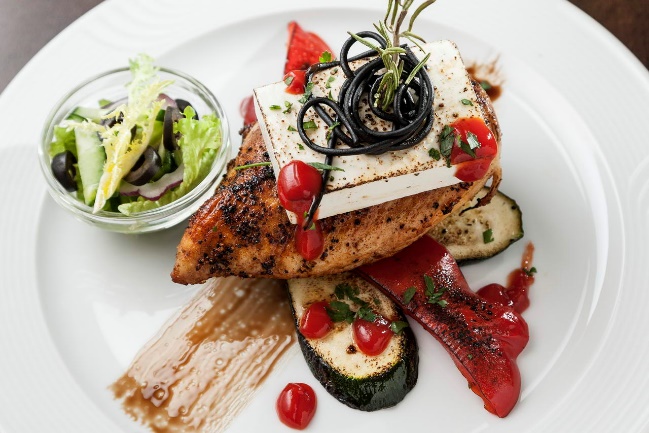 salátabár, 1-féle desszert,italfogyasztás nélkül értendőBüfévacsora:hideg előételek, levesek, salátabár, főételek, desszertekitalkupon, az alábbiak közül választható 1 féle:2 dl Juhász Rosé száraz vagy 2 dl Egri Leányka száraz (Egri Korona Borház) vagy2 dl Cabernet Franc száraz (Egri Korona Borház) vagy2 dl Gönczöl Furmint félédes (Tokaji Gönczöl Pincészet)2 x 3 dl csapolt Dreher classic sör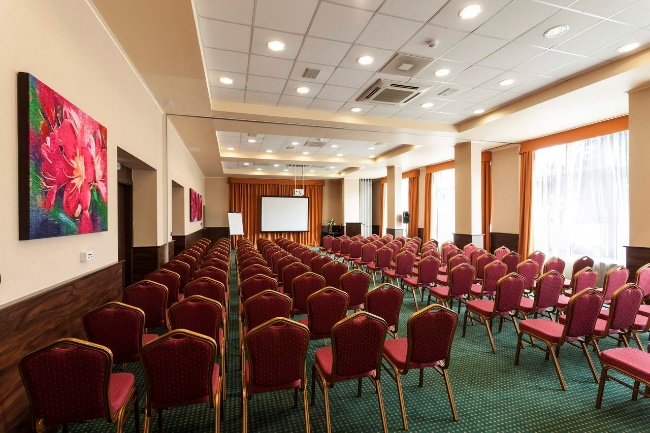 A XLVIII. Közvilágítási Ankét programjaFakultatív programokBorkóstolóval egybekötött borvacsora Egerben2017. május 19. péntek esteA késő délutáni órákban indulás Egerbe transzfer járattal. Senkinek nem kell vezetni!Eger egyik neves pincészetében az este pincebejárással kezdődik, tradicionális pinceágak bemutatása, ahol felfedezhetik a borkészítés állomásait. Ezt követi a borkóstolóval egybekötött vacsora a borok részletes bemutatásával.Vacsora után Baráti beszélgetés, „szolid mulatozás”.Visszautazás a Balneo hotelbe.A programon való részvétel költsége: 12.000.- Ft / fő (ÁFÁ-t tartalmazó ár).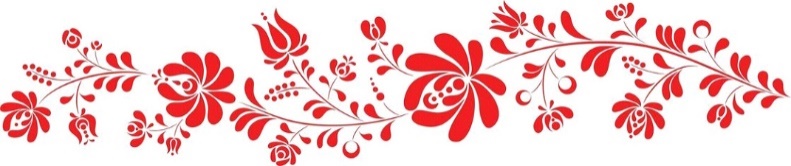 Üzemlátogatás a Mátrai Erőműben2017. május 20. szombat délelőttSzombaton reggeli után indulás a Mátrai Erőműbe saját gépkocsikkal. GPS koordináta: É 47.79195   |    K 20.06713 (40km)Érkezés a Mátra erőműbeMunkavédelmi oktatásVideofilm megtekintése az erőműrőlAz erőmű megtekintése, létszámtól függően több csoportbanNaperőmű megtekintése külső helyszínenA program hossza kb. 3 óra. Utána hazaindulás.JELENTKEZÉSI LAP ÉS NYILATKOZAT XLVIII. Közvilágítási Ankét – 2017. május 18-19. (összesen 2 oldal)Kérjük, ezt a két oldalt kitöltve, aláírva, elektronikusan vagy beszkennelve a 
vtt@vilagitas.org 
e-mail címre szíveskedjenek elküldeni.(folytatás a következő oldalon)A konferencia költségeinek összesítője (bruttó árakat tartalmaz):A hatályos jogszabályok értelmében a szervezési költségek és az étkezési költség a számlán külön kerül feltüntetésre. E jelentkezési lap kitöltésével és aláírásával jelentkezem a konferenciára. Tudomásul veszem, hogy lemondás csak írásban és 2017. május 15-ig lehetséges, ennek elmulasztása esetén a teljes részvételi díjat megtérítem.  Tudomásul veszem, hogy a rendezvényen kép- és hangfelvétel készülhet, a vilagitas.org weblapon olvasható Tájékoztató szerint.Vállalom, hogy a megküldött számlán szereplő fizetendő végösszeget a MEE Világítástechnikai Társaság 10300002-10551584-49020015 számlájára, határidőre átutalom. Dátum: 2017. ________________.   _____.Aláírás: ___________________________május 5-ig fizetvemájus 5-ig fizetvemájus 6–15. közt fizetvemájus 6–15. közt fizetveMEE tagok Nem tagok MEE tagok Nem tagok Szervezési költség 31750.- 38100.- 38100.- 44450.- Nyugdíjas MEE tag szervezési költsége5000.-––5000.-––Étkezés (kávészünetek, 
büféebéd 18-án és 19-én, 
büfévacsora 18-án) 16000.- 16000.- 16000.- 16000.- Kiállítói díj38100.- 50800.- 50800.-63500.- Fakultatív program (egri borkóstoló és borvacsora 19-én) 12000.-12000.-12000.-12000.-Fakultatív program (üzemlátogatás a Mátrai Erőműben 20-án)ingyenesingyenesingyenesingyenesClassic kétágyas szobában 1 fő esetén:15500.-Ft / fő / éjClassic kétágyas szobában 2 fő esetén:9500.-Ft / fő / éj1. nap - 2017. május 18., csütörtök délután12:00Regisztráció, ebéd14:00A XLVIII. Közvilágítási Ankét megnyitójaA XLVIII. Közvilágítási Ankét megnyitója 1. szekció14:30ProLumine pályázók bemutatója16:00Kávészünet 2. szekció16:20Közvilágítási LED világítótestek országos üzemeltetési kihívásai – Kerekasztal beszélgetés18:00Cég- és termékbemutatók 19:30Vacsora2. nap - 2017. május 19., péntek délelőttReggeli1. szekció09:00Nehéz Bea: Közvilágítás, mint smart city alap infrastruktúra – projekt bemutató09:20Gonczlik Tamás: A közvilágítás jogi szabályozásának helyzete09:40Takács Noémi: A fényszennyezés hatása az élővilágra10:00Nagy Róbert, Csuti Péter, Szabó Ferenc: Goniofotometriai mérések reprodukálhatóságának növelése monitor detektor használatával10:20Szabó Ferenc, Csuti Péter, Nagy Róbert, Schanda György: Lámpatestek bekapcsolási tranzienseinek vizsgálata10:40Kérdések, válaszok10:50Kávészünet 2. szekció11:20Molnár Károly Zsolt: Változások az MSZ EN 13201 (Útvilágítás) szabványsorozatban 11:40Kosák Gábor: Beszámoló az új útvilágítási szabványsorozat június elsején megjelenő magyar nyelvű változatáról, és a szabványokat ismertető június 8-ai fórumról12:00Meixner Zsolt: Térinformatika szerepe a közvilágításban12:20Major Gyula, Mancz Ivette: Szegedi Mesterterv bemutatása13:00Kérdések, válaszok13:10Zárszó13:30Ebéd2017. május 19., péntek délután – Fakultatív programBorkóstolóval egybekötött borvacsora Egerben2017. május 20., szombat délelőtt – Fakultatív programReggeliÜzemlátogatás a Mátrai ErőműbenRésztvevő neve:Résztvevő neve:Résztvevő neve:Résztvevő neve:Telefon száma:Telefon száma:E-mail címe: MunkavállalóMunkavállalóNyugdíjas Nyugdíjas   VTT / MEE egyéni tag 	Tagsági száma:   VTT / MEE egyéni tag 	Tagsági száma:   VTT / MEE egyéni tag 	Tagsági száma: Azonos cégtől érkezőkTovábbi résztvevő neve:További résztvevő neve:További résztvevő neve:Telefon száma:Telefon száma:E-mail címe: Azonos cégtől érkezőkMunkavállalóMunkavállaló  VTT / MEE egyéni tag 	Tagsági száma:   VTT / MEE egyéni tag 	Tagsági száma:   VTT / MEE egyéni tag 	Tagsági száma: Azonos cégtől érkezőkTovábbi résztvevő neve:További résztvevő neve:További résztvevő neve:Telefon száma:Telefon száma:E-mail címe: Azonos cégtől érkezőkMunkavállalóMunkavállaló  VTT / MEE egyéni tag 	Tagsági száma:   VTT / MEE egyéni tag 	Tagsági száma:   VTT / MEE egyéni tag 	Tagsági száma: Cég neve: Cég neve: Cég neve: Cég neve: Cég neve: Cég neve: Cég neve: Székhelye: Székhelye: Székhelye: Székhelye: Székhelye: Székhelye: Székhelye: Ügyintéző neve:Ügyintéző neve:Ügyintéző neve:Ügyintéző neve:Telefon száma:Telefon száma:E-mail címe: Számlázási cím (ha eltér a székhelytől): Számlázási cím (ha eltér a székhelytől): Számlázási cím (ha eltér a székhelytől): Számlázási cím (ha eltér a székhelytől): Számlázási cím (ha eltér a székhelytől): Számlázási cím (ha eltér a székhelytől): Számlázási cím (ha eltér a székhelytől): Postázási cím (ha eltér a székhelytől): Postázási cím (ha eltér a székhelytől): Postázási cím (ha eltér a székhelytől): Postázási cím (ha eltér a székhelytől): Postázási cím (ha eltér a székhelytől): Postázási cím (ha eltér a székhelytől): Postázási cím (ha eltér a székhelytől):   A cég kiállítóként kíván részt venni  A cég kiállítóként kíván részt venni  A cég kiállítóként kíván részt venni  A cég kiállítóként kíván részt venni  A cég kiállítóként kíván részt venni  A kiállító cég a VTT jogi tagja   A kiállító cég a VTT jogi tagja május 5-ig fizetvemájus 5-ig fizetvemájus 6–15. közt fizetvemájus 6–15. közt fizetveMEE tagok Nem tagok MEE tagok Nem tagok Szervezési költség (legördülőből válassza ki a db-számot)31750.-38100.- 38100.- 44450.- Nyugdíjas MEE tag szervezési költsége5000.-––5000.-––Étkezés (kávészünetek, büféebéd 18-án és 19-én, büfévacsora 18-án) 16000.- 16000.- 16000.- 16000.- Kiállítói díj38100.- 50800.- 50800.-63500.- Fakultatív program (egri borkóstoló és borvacsora 19-én) 12000.-12000.-12000.-12000.-Fakultatív program (üzemlátogatás a Mátrai Erőműben 20-án)ingyenesingyenesingyenesingyenesSzállás díj(legördülőből válassza ki a db-számot)1 éjszaka1 éjszaka2 éjszaka2 éjszakaSzállás díj(legördülőből válassza ki a db-számot)egyágyas15500.- kétágyas9500.-egyágyas31000.-kétágyas19000.- Idegenforgalmi adó(szálláshoz kötelezően fizetendő, külön sorként kell feltüntetni a számlán)(legördülőből válassza ki a db-számot)1 főnek 1 éjszakára350.-1 főnek 1 éjszakára350.-1 főnek 2 éjszakára700.-1 főnek 2 éjszakára700.-Kétágyas elhelyezésnél preferált szobatárs neve:ÖSSZES KÖLTSÉG:________.-Ft________.-Ft________.-Ft________.-Ft